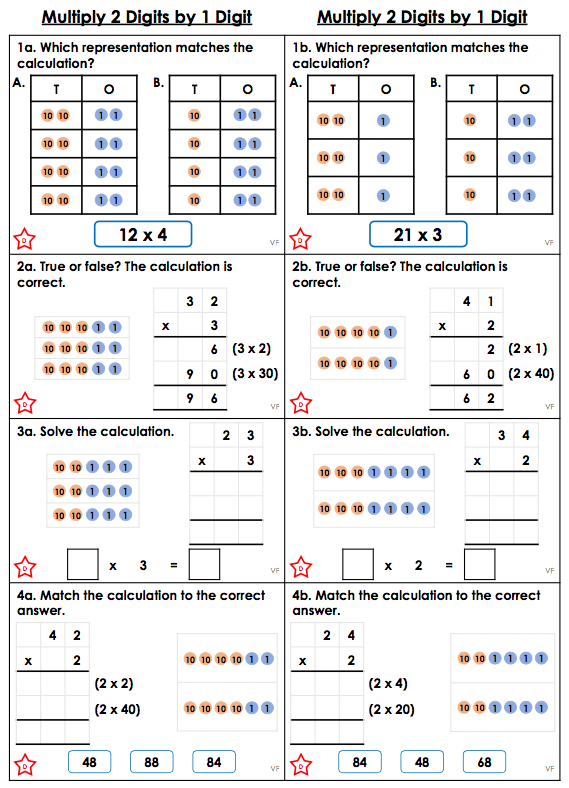 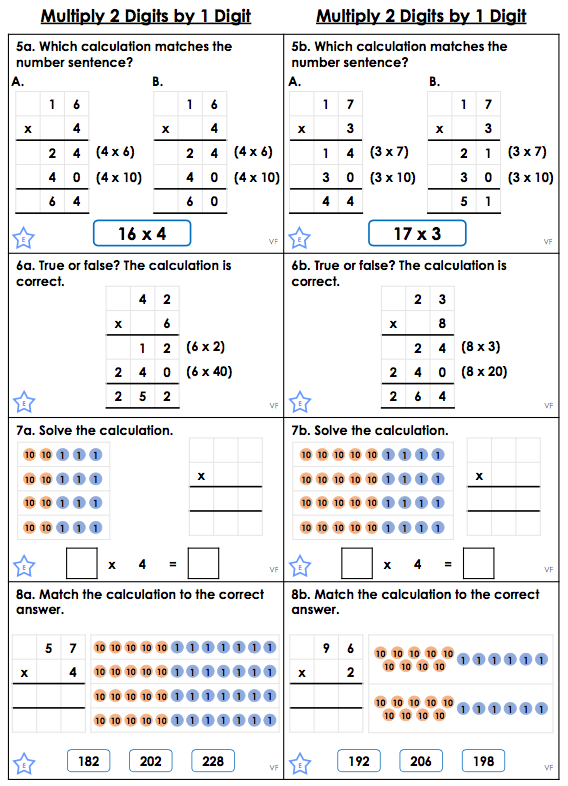 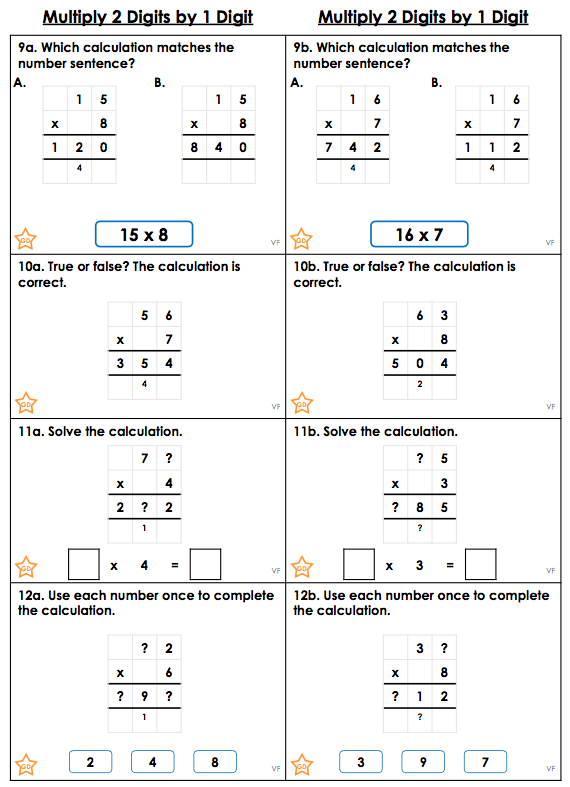 Answers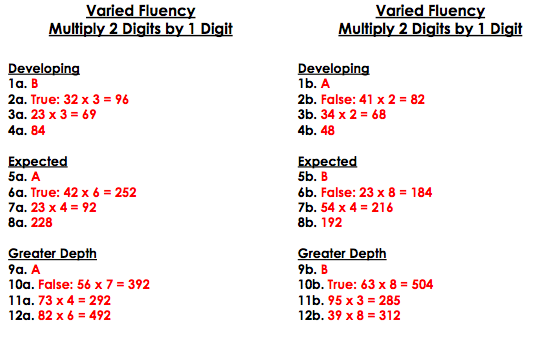 